РОССИЙСКАЯ ФЕДЕРАЦИЯ ОРЕНБУРГСКАЯ ОБЛАСТЬСОВЕТ ДЕПУТАТОВ МУНИЦИПАЛЬНОГО ОБРАЗОВАНИЯСПАССКИЙ  СЕЛЬСОВЕТ САРАКТАШСКОГО РАЙОНАОРЕНБУРГСКОЙ ОБЛАСТИВТОРОГО СОЗЫВАРЕШЕНИЕочередного двадцать девятого заседания Совета депутатов муниципального образования Спасский сельсоветвторого созыва№ 123                                                                          от 24 марта 2014 годаВ соответствии с Федеральными законами от  06.10.2003  № 131–ФЗ    «Об общих принципах организации местного самоуправления в Российской Федерации», от 22.11.1995 № 171 – ФЗ «О государственном регулировании производства и оборота этилового спирта, алкогольной  и спиртосодержащей продукции и об ограничении потребления (распития) алкогольной продукции», постановлением Правительства Российской Федерации от 27.12.2012 № 1425 «Об определении органами государственной власти субъектов Российской Федерации мест массового скопления граждан и мест нахождения источников повышенной опасности, в которых не допускается розничная продажа алкогольной продукции, а также определении органами местного самоуправления границ прилегающих к некоторым организациям и объектам территорий, на которых не допускается розничная продажа алкогольной продукции», руководствуясь Уставом муниципального образования Спасский сельсовет, Совет депутатов  Спасского сельсовета РЕШИЛ:Не допускается розничная продажа алкогольной продукции на территории муниципального образования Спасский сельсовет Саракташского района Оренбургской области в  местах нахождения организаций и (или) объектов, указанных в перечне  согласно приложению № 1.Утвердить минимальное значение расстояния от границ прилегающих к некоторым организациям и объектам территорий, на которых не допускается розничная продажа алкогольной продукцией:  от образовательных организаций до границ прилегающих территорий в размере 50  метров;от детских границ организаций до границ прилегающих территорий в размере от медицинских организаций до границ прилегающих территорий  в размере 50  метров;	 от мест массового скопления граждан до границ прилегающих территорий в размере 50  метров.Определение расстояния осуществляется по прямой линии без учёта естественных и искусственных ограждений от границы отведённого земельного участка, учтенного в государственном кадастре недвижимости, на котором расположены организации или объекты, указанные в приложении № 1. Утвердить схемы границ прилегающих к организациям и (или) объектам территорий, на  которых не допускается розничная  продажа алкогольной продукции, на территории  Спасского сельсовета Саракташского района Оренбургской области согласно приложению 2  Данное решение вступает в силу после обнародования на территории муниципального образования Спасский сельсовет и подлежит размещению на сайте администрации Спасского сельсовета Саракташского района   Оренбургской области. Контроль  за исполнением  данного  решения возложить   на постоянную социально-экономическую комиссию (Щербак Л.В.).Глава Спасского сельсовета			                          В.А.СпицинРазослано:  постоянной комиссии,  прокурору районаПриложение № 1 к решению Совета депутатов           Спасского сельсоветаот  24.03.2014г. № 123Переченьмест нахождения организаций и (или) объектов, на которых                не допускается розничная продажа алкогольной продукции, на территории муниципального образования Спасского  сельсовет Саракташского района Оренбургской областиПриложение № 2 к решению Совета депутатов Спасский сельсоветаот  24.03.2014г. № 123СХЕМА № 1границ  прилегающей к образовательной организации территории, на которой не допускается розничная продажа алкогольной продукции(МОБУ Спасская СОШ,  ГБУЗ «Спасский ФАП» расположенное по адресу: Оренбургская область, Саракташский район, село Спасское, улица Луговая, № 101 А)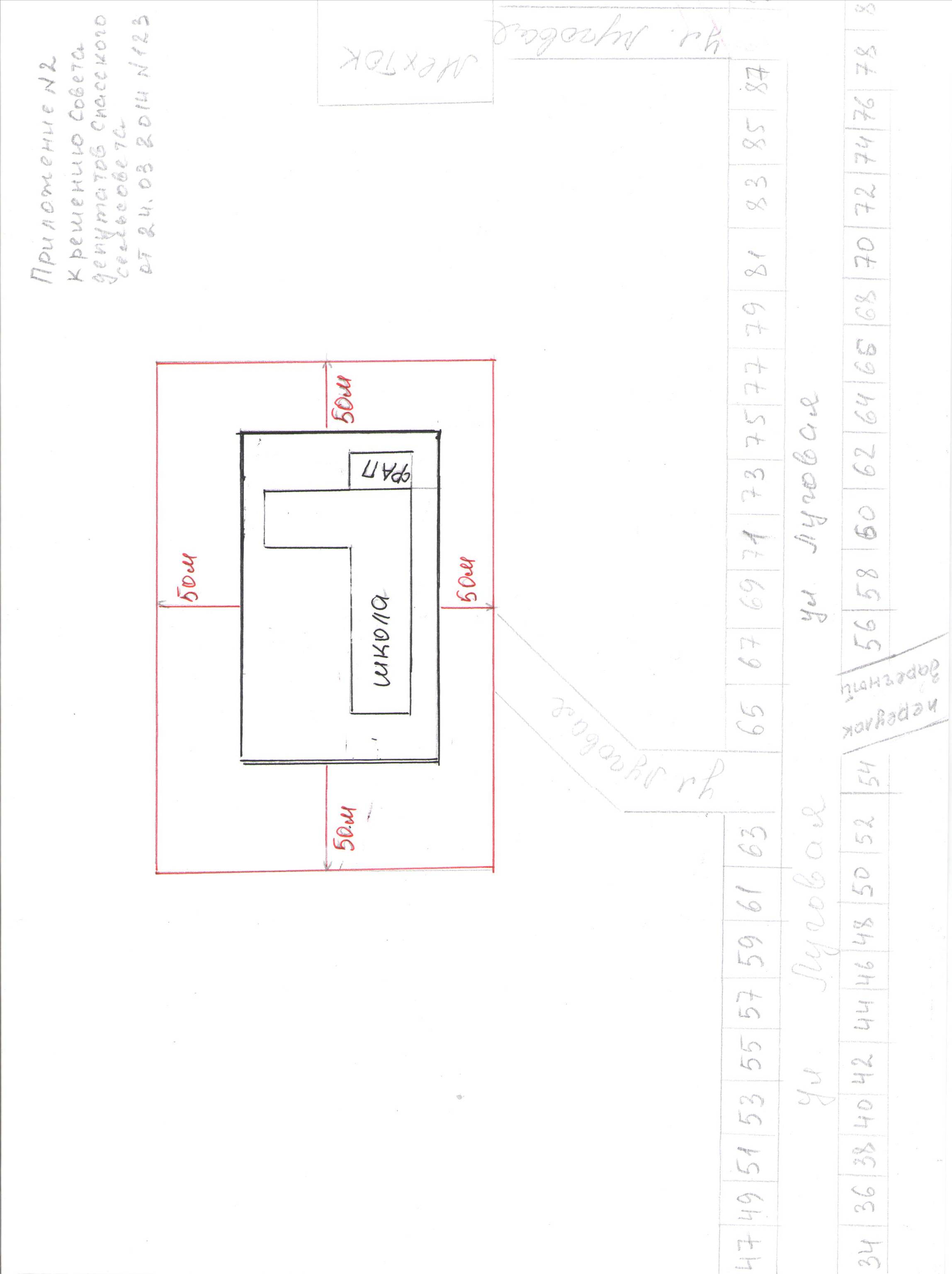 Приложение № 2 к решению Совета депутатов Спасский сельсоветаот  24.03.2014г. № 123СХЕМА № 2границ  прилегающей  к местам массового скопления граждан  территории, на которой не допускается розничная продажа алкогольной продукции (Сельский Дом культуры села Спасское, расположенный по адресу: Оренбургская область, Саракташский район, село Спасское, улица Лесная 103 ) 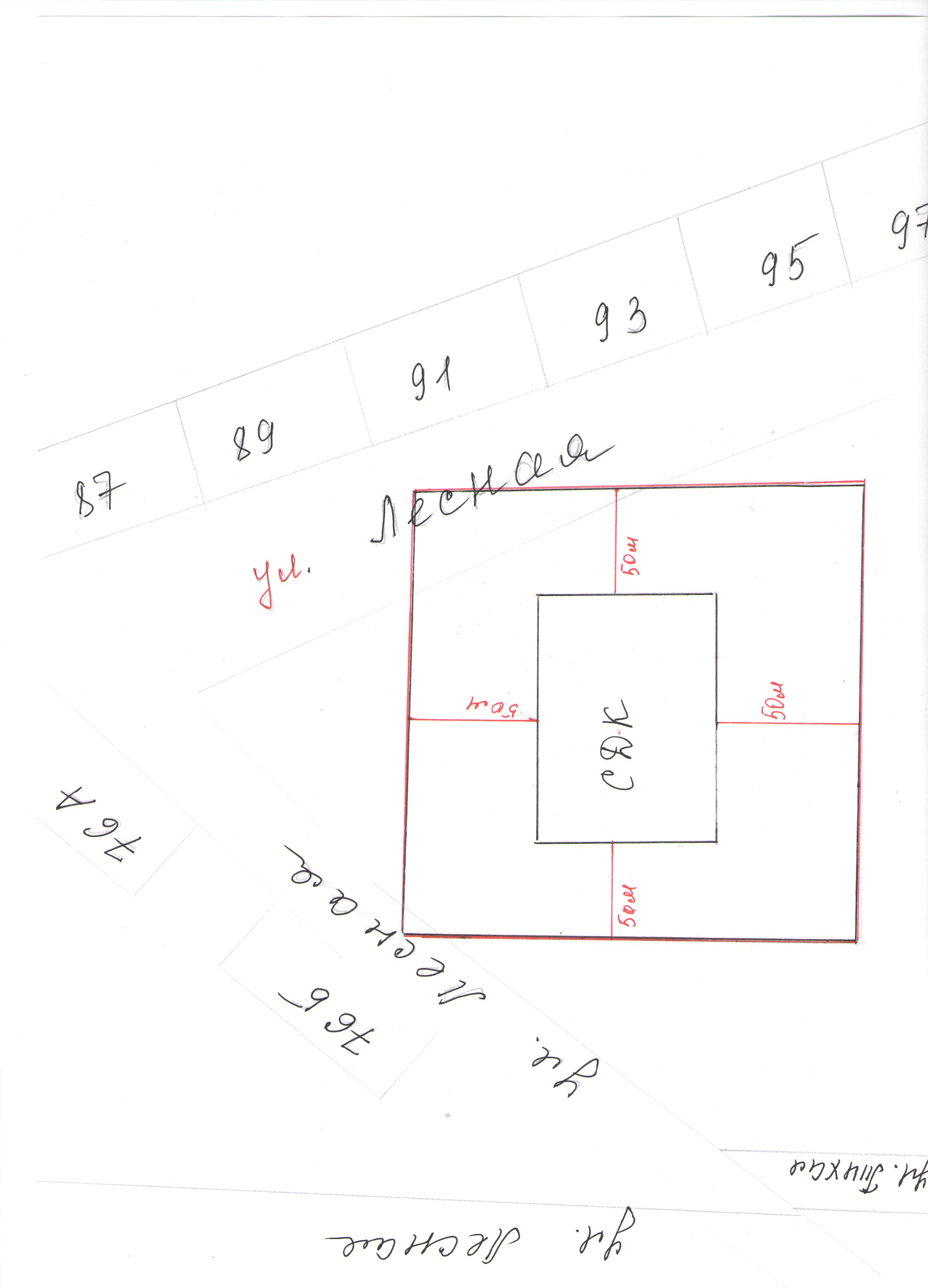   Приложение № 2 к решению Совета депутатов Спасское сельсоветаот  24.03.2014г. № 123СХЕМА № 3границ  прилегающей к медицинской организации территории, на которой не допускается розничная продажа алкогольной продукции(МДБУ Спасский детский сад»,  расположенный по адресу: Оренбургская область, Саракташский район, село Спасское, улица Лесная 67)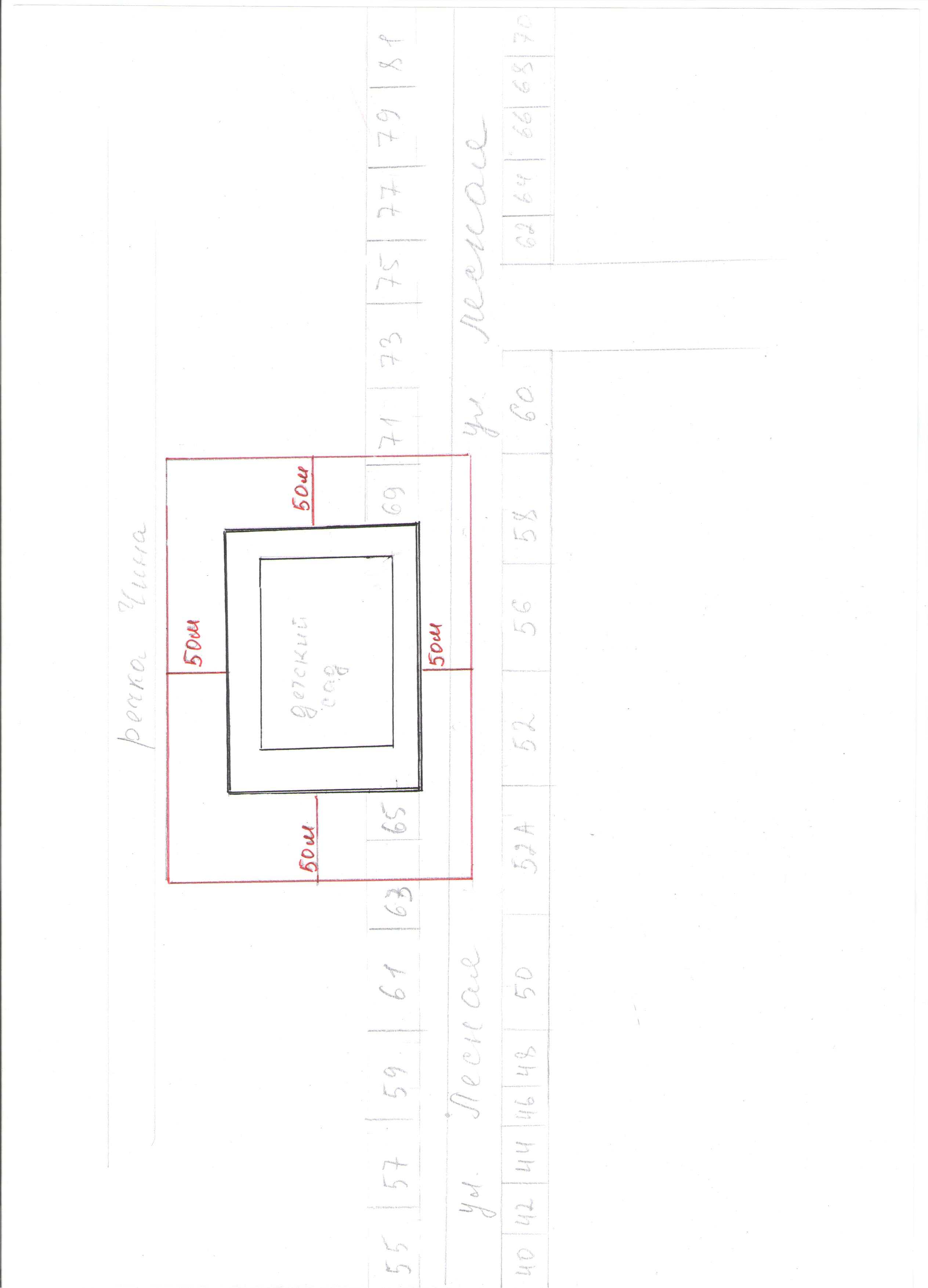 Об  определении  на территории муниципального образования Спасский  сельсовет Саракташского района Оренбургской области границ  прилегающих к некоторым организациям и объектам территорий,  на которых не допускается розничная продажа алкогольной продукции №п/пНаименование организации (или) объектаАдрес1231Детские организацииДетские организации1.1МДБУ Детский сад Оренбургская область, Саракташский район, село Спасское, улица Лесная, № 671.Образовательные организацииОбразовательные организации1.1МОБУ Спасская СОШОренбургская область, Саракташский район, село Спасское, улица Луговая, № 101 А2.Медицинские организацииМедицинские организации2.1.ГБУЗ «Спасский ФАП»Оренбургская область, Саракташский район, село Спасское, улица Луговая, № 101А3.Места массового скопления гражданМеста массового скопления граждан3.1.Территория у здания сельского Дома культуры села СпасскоеОренбургская область, Саракташский район, село Спасское, улица Лесная 103